SØKNADSSKJEMA FOR MEDLEMSKAP I SDS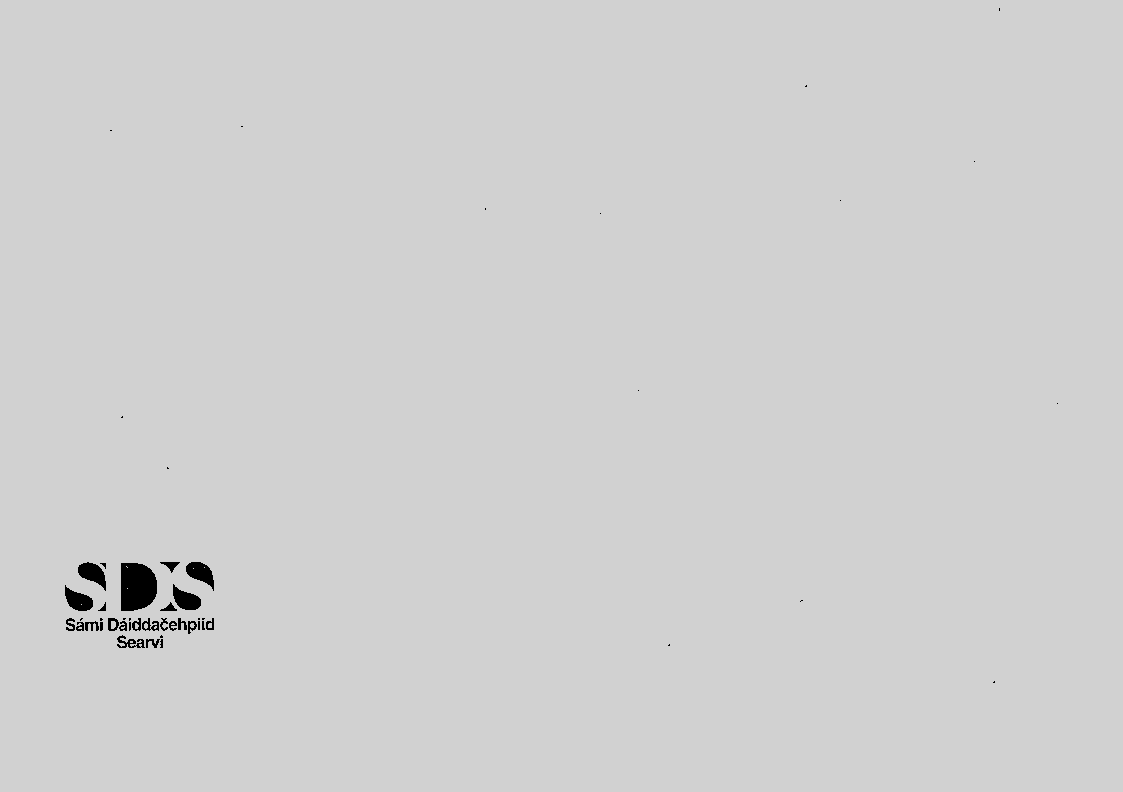 SÁMI DÁIDDAČEHPIID SEARVI – SAMISK KUNSTNERFORBUNDMEDLEMSVILKÅRPERSONLIGE OPPLYSNINGERKUNSTNERISKE AKTIVITETEROpplysningene er gitt i beste skjønn. Jeg aksepterer de rettigheter og plikter medlemsskapet innebærer.Sted:				Dato:Underskrift:Enhver samisk billedkunstner, kunsthåndverker, duojár, fotograf kan søke medlemsskap i Sámi Dáiddačehpiid Searvi (SDS)For å bli medlem i SDS må søkeren ha 3 poeng av kriteriene som er nevnt under punktene 1-8.Navn:Adresse:Telefon:                                Faks:                                                e-mail:                                    Webadresse:Fødsels- og personnummer:Arbeider med:                             ☐ Todimensjonalt                    ☐ Tredimensjonalt billeduttrykk(kryss av)                                            billeduttrykk                                                      ☐ Kunsthåndverk/duodjiSamisk bakgrunn:Medlem av andre kunstnerorganisasjoner:Viktig:    For alle utstillinger, oppgi tid, sted og utstillingsarrangør. For utsmykkinger/konkurranser, oppgi arrangør.Viktig:    For alle utstillinger, oppgi tid, sted og utstillingsarrangør. For utsmykkinger/konkurranser, oppgi arrangør.Fullført høyere kunstnerisk utdanning:Fullført høyere kunstnerisk utdanning:Deltakelse på lands- og/eller regionale utstillinger hvor jury er oppnevnt av Faggruppeorganisasjonene:Deltakelse på lands- og/eller regionale utstillinger hvor jury er oppnevnt av Faggruppeorganisasjonene:Separatutstilling på Sámi Dáiddaguovddáš eller annet galleri hvor søknad om utstillingsplass vurderes av billedkunstnere, kunsthåndverkere, duojárat, fotografer:Separatutstilling på Sámi Dáiddaguovddáš eller annet galleri hvor søknad om utstillingsplass vurderes av billedkunstnere, kunsthåndverkere, duojárat, fotografer:Deltakelse på juryerte kollektiv- og/eller gruppeutstillinger i regi av SDS eller andre utstillinger hvor juryen består av billedkunstnere, kunsthåndverkere, duojárat, fotografer:Deltakelse på juryerte kollektiv- og/eller gruppeutstillinger i regi av SDS eller andre utstillinger hvor juryen består av billedkunstnere, kunsthåndverkere, duojárat, fotografer:Tildelt stipend etter innstilling fra SDS Kunstneriske Råd eller andre innstillingskomiteer som består av billedkunstnere, kunsthåndverkere, duojárat, fotografer:Tildelt stipend etter innstilling fra SDS Kunstneriske Råd eller andre innstillingskomiteer som består av billedkunstnere, kunsthåndverkere, duojárat, fotografer:Utsmykkingsoppdrag eller premiering i konkurranse formidlet gjennom regionalt samarbeidsutvalg og/eller ved utsmykkingsoppdrag hvor regler for offentlig utsmykking er fulgt. Oppgi årstall:Innkjøpt av Samisk Kulturråd eller andre innkjøpskomiteer hvor flertallet av komiteen består av billedkunstnere, kunsthåndverkere, duojárat, fotografer. Oppgi årstall:Innsendelse av minst 5 arbeider og/eller annen dokumentasjon av kunstnerisk aktivitet:Fylles ut av SDS